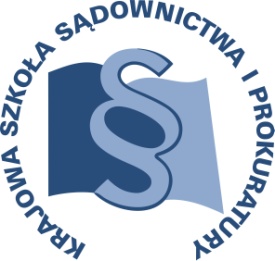 OSU-II.401.60.2018						Lublin, 2 lipca 2018 r.K2/C/18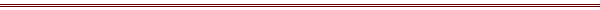 P R O G R A MSZKOLENIA DLA SĘDZIÓW I ASESORÓW SĄDOWYCH ORZEKAJĄCYCH W WYDZIAŁACH KARNYCH ORAZ PROKURATORÓW I ASESORÓW PROKURATURY TEMAT SZKOLENIA:„Nowoczesne metody identyfikacji osób z wykorzystaniem współczesnych osiągnięć nauk sądowych”DATA I MIEJSCE:10 – 12 grudnia 2018 r.		Krajowa Szkoła Sądownictwa i Prokuraturyul. Przy Rondzie 531-547 KrakówZakwaterowanie – Dom Aplikanta – wejście od strony ul. Mosiężniczej.Dom Aplikanta położony jest w niewielkiej odległości od Dworca PKP (Kraków Główny) oraz Dworca PKS. Dojazd tramwajami w kierunku Nowej Huty, należy wysiąść przy Rondzie Mogilskim ORGANIZATOR:Krajowa Szkoła Sądownictwa i ProkuraturyOśrodek Szkolenia Ustawicznego i Współpracy Międzynarodowejul. Krakowskie Przedmieście 62, 20 - 076 Lublintel. 81 440 87 10przy współpracy z Instytutem Ekspertyz Sądowychim. Prof. dra Jana Sehna w Krakowieul. Westerplatte 9 , 31-033 Krakówtel. 12 421 91 19OSOBY ODPOWIEDZIALNE ZE STRONY ORGANIZATORA:merytorycznie: 				organizacyjnie:prokurator Beata Klimczyk 		główny specjalista Małgorzata Piotrowskatel. 81 440 87 34				tel. 22 239 05 12e-mail: b.klimczyk@kssip.gov.pl		e-mail: m.piotrowska@kssip.gov.pl Zastępca Dyrektora Instytutu Ekspertyz Sądowych  ds. Naukowych dr hab. Dariusz Zuba                                tel. 12 421 91 19e-mail: ies@ies.gov.plWYKŁADOWCY:Grażyna Baspecjalista genetyk sądowy, biegły w IESAndrzej Czubak biegły w zakresie antropologii i daktyloskopii sądowej w IES Wojciech Czubak antropolog w Pracowni Daktyloskopii i Antropologii Sądowej IESMarcin Kunicki doktor, biegły z zakresu badania pisma ręcznego i dokumentów w IES Tomasz Kupiecdoktor, biegły, specjalista genetyk sądowy, kierownik Pracowni Genetyki Sądowej IESAgnieszka Parys-Proszek specjalista genetyk sądowy, biegły w IES Agata Trawińska biegły z zakresu analizy mowy i nagrań, kierownik Pracowni Analizy Mowy i Nagrań w IES Zajęcia prowadzone będą w formie seminarium i warsztatów. PROGRAM SZCZEGÓŁOWYPONIEDZIAŁEK			10 grudnia 2018 r.13.30 – 14.00		zakwaterowanie uczestników w Domu Aplikanta14.00 – 15.00		obiad15.00 – 16.30	Najnowsze osiągnięcia w dziedzinie badań genetycznych				Prowadzenie – Agnieszka Parys-Proszek 16.30 – 16.45	przerwa 16.45 – 18.15	Identyfikacja mówcyProwadzenie – Agata Trawińska18.15 – 19.00	Dystynktywność cech pisma ręcznego a identyfikacja piszącegoProwadzenie – Marcin Kunicki19.00 			kolacja WTOREK  			11 grudnia 2018 r.7.30 – 8.30 	śniadanie8.30 	Wyjście na zajęcia warsztatowe do Instytutu Ekspertyz Sądowych im. Prof. dra Jana Sehna w Krakowie ul. Westerplatte 9 9.00 – 9.15 	Powitanie uczestników i wystąpienie Dyrektora Instytutu Ekspertyz Sądowych dr. hab. Leszka  Wieczorka, prof. UJK9.15 – 10.45 	Prezentacje Pracowni i Zakładów IESProwadzenie – Pracownicy IES10.45 – 11.15 	przerwa ZAJĘCIA WARSZTATOWE11.15 – 12.00 	Grupa I Rodzaje śladów biologicznych i metody ich zabezpieczania na miejscu zdarzeniaProwadzenie – Grażyna BaGrupa IIBadania otoskopijneProwadzenie – Andrzej Czubak12.00 – 12.45 	Grupa II Rodzaje śladów biologicznych i metody ich zabezpieczania na miejscu zdarzeniaProwadzenie – Grażyna BaGrupa IBadania otoskopijneProwadzenie – Andrzej Czubak12.45 – 13.00	 	przerwa 13.00 – 13.45 	Grupa I Okazanie mowy Prowadzenie – Agata TrawińskaGrupa IIFałszerstwo dokumentów – badania nieniszcząceProwadzenie – Marcin Kunicki13.45 – 14.30 	Grupa IIOkazanie mowyProwadzenie – Agata TrawińskaGrupa IFałszerstwo dokumentów – badania nieniszcząceProwadzenie – Marcin Kunicki14.30 – 15.00		powrót do siedziby Krajowej Szkoła Sądownictwai Prokuratury ul. Przy Rondzie 5, Kraków 15.00 – 16.00 		obiad16.00 – 17.30 	Opinia z badań genetycznychProwadzenie – Tomasz Kupiec18.00 			kolacjaŚRODA			12 grudnia 2018 r.8.00 – 9.00			śniadanie9.00 – 11.15	Antropologia sądowa.                                   Antropologiczne porównywanie wizerunków na podstawie zdjęć oraz obrazu z monitoringuProwadzenie – Andrzej Czubak11.15 – 11.30		przerwa11.30 - 13.00	Współczesna daktyloskopia w identyfikacji osóbProwadzenie – Wojciech Czubak13.00 – 14.00		obiadProgram szkolenia dostępny jest na Platformie Szkoleniowej KSSiP pod adresem:http://szkolenia.kssip.gov.pl/login/ oraz na stronie internetowej KSSiP pod adresem: www.kssip.gov.pl Zaświadczenie potwierdzające udział w szkoleniu generowane jest za pośrednictwem Platformy Szkoleniowej KSSiP. Warunkiem uzyskania zaświadczenia jest obecność na szkoleniu oraz uzupełnienie znajdującej się na Platformie Szkoleniowej anonimowej ankiety ewaluacyjnej (znajdującej się pod programem szkolenia) dostępnej w okresie 30 dni po zakończeniu szkolenia.Po uzupełnieniu ankiety zaświadczenie można pobrać i wydrukować z zakładki 
„moje zaświadczenia”.